Персональные данные выпускника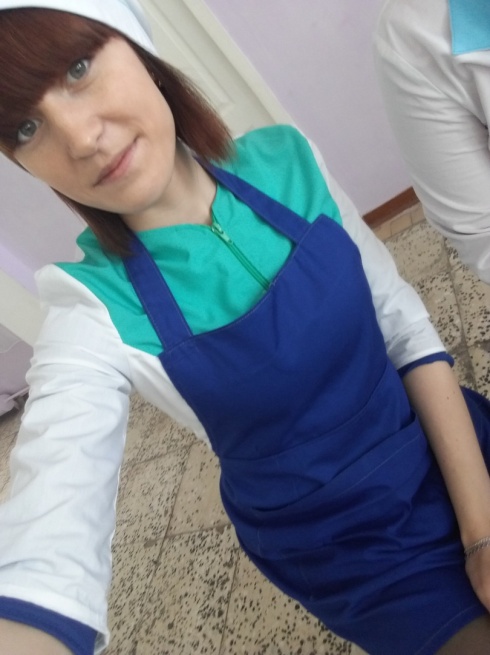 Ф.И.О: Козубаева Анастасия СергеевнаДата рождения: 31.05.1998г.Город: Свердловская область г. БогдановичТел: 89827411689Адрес эл. почты: pahaluevan@iclond.comОбразовательное учреждение: ГБПОУ  СО  «Богдановичский политехникум»Специализация: Повар, кондитерУчастие в олимпиадах и конкурсах:1. Принимала участие в приготовлении блюд и обслуживании французской делегации, 2017 г.;2. Олимпиада профессионального мастерства по ОПОП «Повар, кондитер» - 1  место, 2016 г.;3. Грамота за успехи в освоении образовательной программы «Повар, кондитер», 2018 г.;4. Сертификат за участие в областной олимпиаде по общеобразовательным дисциплинам (Математика), 2018 г.;5. Принимала активное участие в  спортивных и общественных мероприятиях политехникума; 6. Профориентационное мероприятие «День открытых дверей (мастер – класс по приготовлению салатов)», 2018 г.;7. Олимпиада профессионального мастерства по ОПОП «Повар, кондитер» - 2  место, 2017г.;8. Участие в приготовлении и оформлении кондитерских изделий для фестиваля Татарской национальной кухни.  Тип деятельности, которым вы хотели бы заниматься:Продолжить обучение по профессии заочно, работа по профессии, в дальнейшем открыть свою кондитерскую. Хобби:Приготовление кондитерских изделий, волейбол, художественная хореография, рисование.Жизненное кредо:Жизнь слишком коротка, на плохие моменты обращать внимание некогда!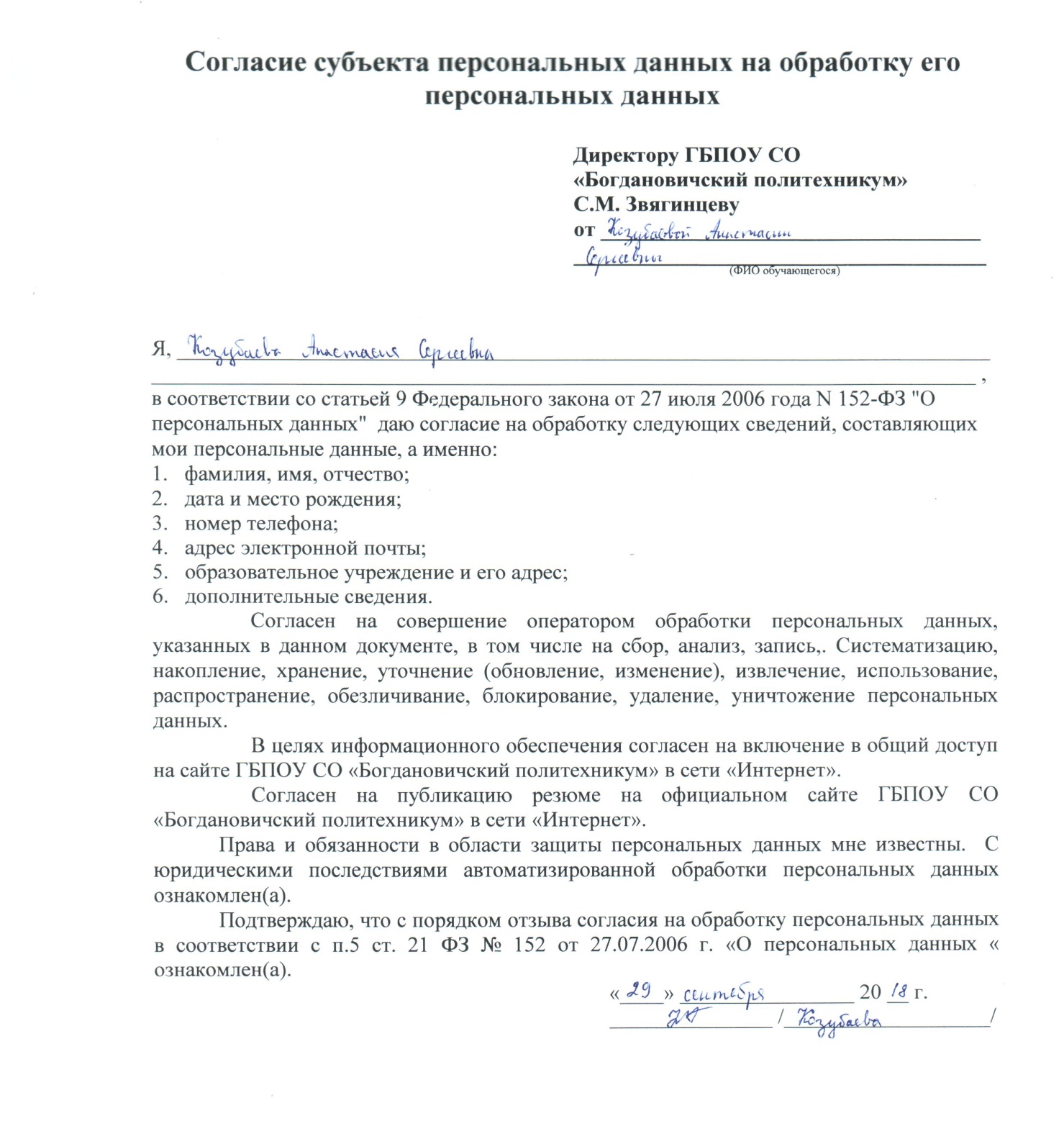 